3 классТЕСТ  № 1 по теме«Человек- часть природы»Учащийся ………………………………………………………………………………………………1.Разумное существо- это: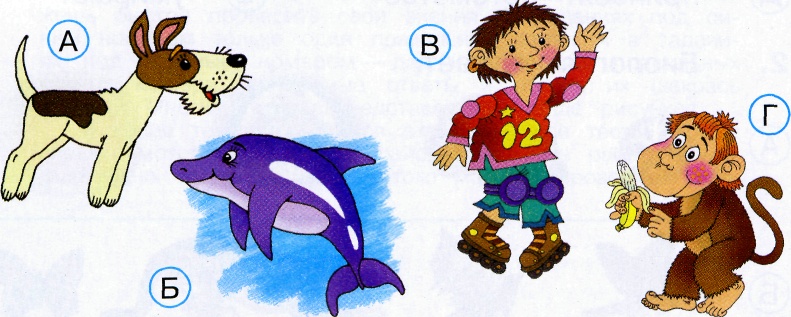 А) в сердце                             Б) в лёгкихВ) в головном мозге            Г) в почках3.Что называют «кладовой информации»?А) восприятие                        Б) памятьВ) мышление                          Г) воображение4. Без воображения невозможно:А) услышать звуки                Б) решить задачуВ) сочинить сказку                Г) нарисовать картинуД)	представить себе героев сказки5.Способность человека сравнивать, устанавливать связи, обобщать называется:А) восприятие                        Б) памятьВ) мышление                         Г) воображение6.Что отличает человека от других живых существ?А)движение                           Б) дыханиеВ) рост                                     Г) разум7.Какой орган у человека особенно развит по сравнению с другими организмами?А)сердце                                Б) желудокВ) лёгкие                                Г) головной мозг8.Что не относится к внутреннему миру человека?А) чувства                               Б) возрастВ) настроение                       Г) характер9.Какие органы позволяют человеку воспринимать окружающий мир?А) органы дыхания               Б) органы чувствВ) органы пищеварения      Г) органы кровообращения10.Что помогает человеку накапливать свои знания о мире?А) восприятие                        Б) памятьВ) мышление                         Г) воображениеТЕСТ № 2 по теме«Как устроен мир?»Учащийся ………………………………………………………………………………………………1.Подчеркни названия природных объектов:Ромашка, линейка, плитка, машина, горы, шкаф, глина, птица, облака, тетрадь, дерево, дом.2.К неживой природе относятся:человек, животные, растения, грибы, микробы;Солнце, Земля, воздух, вода, человек и всё то, что сделано его руками;Солнце, небо, облака, Земля, камни, вода, дождь, снег.3.К живой природе относятся:человек, животные, растения, грибы, микробы;Солнце, Земля, воздух, вода, человек и всё то, что сделано его руками;Солнце, небо, облака, Земля, камни, вода, дождь, снег.4.Живые существа отличаются от предметов неживой природы тем, что:они дышат, питаются, растут, приносят потомство, умирают;они разговаривают, бегают и прыгают, смеются и плачут, растут, умирают;они передвигаются, растут, изменяют окружающую природу, умирают.5.Животные – это:звери, насекомые, змеи, растения, грибы, микробы;птицы, звери, рыбы, ящерицы, черепахи, черви;птицы, звери, человек, насекомые, растения, грибы.6.Из-за чего на Земле становится меньше лесов?из-за пожаров и стихийных бедствий;из-за изменения климата на Земле;из-за строительства городов, дорог, возделывания полей.7.Какой воздух и какая вода необходимы для жизни растений, животных и человека?прозрачные;бесцветные;чистые.8.От чего загрязняется вода в реках и озёрах?от использования воды в быту;от использования воды в производстве;от слива сточных вод заводов и фабрик, нечистот с ферм.9.Что люди делают для спасения живой природы?создают заповедники, ботанические сады;создают бульвары и скверы;создают фермы, пасеки и птицефермы.10.Что такое заповедники?заповедники – это участки земли, где вся природа находится под строгой охраной;заповедники – это участки земли, где выращивают редкие растения со всего мира;заповедники – это участки земли, где обитает большое разнообразие зверей, птиц и насекомых.11.Подчеркни лишнее в каждом столбике:дуб                              подосиновик                          комарёжик                           опята                                        кротземляника                 олень                                        кит  берёза                        боровик                                   кедр12.К внутреннему миру человека относятся:мечты, рост, возраст, характер, вес;знания, настроение, характер, мысли, мечты;руки, глаза, причёска, возраст, настроение.13.Соедини линиями понятия и соответствующие им определения:способность думать                                                                       воображениеспособность хранить информацию                                             мышлениеспособность представлять себе то, чего нет                               восприятиеспособность получать информацию об окружающем               память14.Любое государство имеет:свою территорию, государственные границы, государственный язык, столицу;свою территорию, совместное хозяйство, национальные традиции, государственный язык, свою территорию;государственные границы, национальные традиции, государственный язык, свою территорию.15.Подчеркни то, что составляет окружающую среду для сосны:Воздух, цапля, солнце, почва, кенгуру, лесная мышь, рыбы, чайка, дятел., вода.                                               ТЕСТ № 3 по теме«Роль растений в природе и в жизни человека.»1.Из чего состоит почва?из микробов,  корней растений, различных животных, обитающих в почве;из воздуха, воды, перегноя, песка, глины, солей;из воздуха, воды, перегноя, песка, глины, солей, а так же микробов, корней растений и различных животных, обитающих в почве.2.Что растения получают из почвы?перегной, песок, глину;воздух, воду, соли;остатки растений и животных.3.Что влияет на плодородие почвы?наличие в почве перегноя;наличие в почве воды;наличие в почве песка и глины.4.Благодаря чему перегной превращается в соли, необходимые для питания растений?благодаря животным, обитающим в почве;благодаря воде и воздуху, содержащимся в почве;благодаря микробам, живущим в почве.5.Как называется наука о растениях?ботаника;зоология;астрономия.6.Подчеркните названия хвойных растений одной чертой, цветковых – двумя чертами:Яблоня, ель, смородина, сосна, одуванчик, можжевельник.7.Какие условия требуются растению, чтобы образовать сахар и крахмал?наличие  воды и углекислого газа;наличие почвы и воздуха;наличие света, воды и углекислого газа.8.Какое важное вещество образуется в листе вместе с питательными веществами?азот;углекислый газ;кислород                                       ТЕСТ № 4 по теме        «Растительноядные, насекомоядные, хищные животные.»1.Как называется наука о животных?ботаника;зоология;астрономия.2.Какое из указанных животных относится к рыбам?дельфин;бегемот;карп.3.Какие из указанных животных относятся к растительноядным?коровы, бегемоты, жирафы;волки, лисы, кабаны;лоси, тюлени, киты.4.Какая из цепей питания указана правильно?сосна       дятел       жук-короед;слизень       капуста       жаба;рожь        мышь       змея       орёл.5.Кто рождает живых детёнышей и выкармливает их молоком?звери;птицы;рыбы.6.Какое слово пропущено: икринка - … - взрослая рыба?личинка;малёк;головастик.7.Какое слово пропущено: яйцо – личинка - … - бабочка?куколка;птенец;икринка.8.Кузнечик – насекомое. Проходит ли он в своём развитии стадию куколки?у всех насекомых бывает куколки;у кузнечиков нет стадии куколки;из яйца у кузнечика вылупляется взрослое насекомое – большое и с крыльями.                                    ТЕСТ № 5 по теме   «Охрана животных»1.Какие действия человека не оказывают отрицательное воздействие на мир животных?вырубка лесов;исследовательская  работа;загрязнение водоёмов;неумеренная охота;2.Почему тигр стал редким  животным?из-за недостатки пищи;из-за неумеренной охоты;из-за сурового климата;из-за  истребления другими хищниками;3.Кого удалось спасти от исчезновения благодаря зоопаркам?соболя;орла-белохвоста;лося;волка;4.Какая птица занесена в Красную книгу?дрозд;скворецфламинго;кукушка;5.Какое из этих насекомых занесено в Красную книгу?комар;жук-красотел;крапивница;майский жук;6.Какое морское животное занесено в Красную книгу?осьминог;кальмар;морская звезда;морж;7.Какие животные занесены в Красную книгу?тигр, морж, фламинго, орёл-беркут;корова, лошадь, гусь, петух;свинья, овца, утка, индюк.8. Для сохранения каких животных необходимо охранять леса?лисицы-корсака;совы;белки;ондатры.9.Некоторые виды животных уже спасены. Назовите их.белка, заяц, кабан;бобр, соболь, куница;лось, лиса, волк.10.Какое правило неверное?Подкармливай птиц зимой!В лесу в начале лета выгуливай собаку без поводкаНе включай музыку в лесу!                 ТЕСТ № 6 по теме   «Великий круговорот жизни»1.В каком ряду основные звенья круговорота жизни названы правильно?производители, потребители, нарушители;предводители, потребители, разрушители;производители, потребители, разрушители;2.Организмы-производители-это….растения;бактерии и грибы;животные;3. Организмы-потребители - это….растения;бактерии и грибы;животные4.К организмам-разрушителям относятся:растения;бактерии и грибы;животные5.Какие грибы занесены в Красную книгу?опёнок осенний;белый гриб;решёточник красный;грифола курчавая;                                           Используемые источники1.Дмитриева О. И., Максимова Т. В. Поурочные разработки по курсу «Окружающий мир»: 3 класс. М.:ВАКО, 2010, 400 с. (В помощь школьному учителю)2.Моисеев И. А. Контроль и оценка результатов обучения: 1-4 классы. М.: ВАКО, 2010, 128с.(Педагогика. Психология. Управление.) 3.Плешаков А. А. Окружающий мир. 3 класс. Учебник для общеобразовательных учреждений. В двух частях. Часть 1. М.: Просвещение, 2011, 159 с. (Школа России)4.Плешаков А. А. Окружающий мир. 3 класс. Учебник для общеобразовательных учреждений. В двух частях. Часть 2. М.: Просвещение, 2011, 157 с. (Школа России)5.Составитель Яценко  И.Ф.Контрольно-измерительные материалы. Окружающий мир. 3 класс.М.: ВАКО, 2011г.